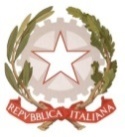 MINISTERO DELL’ ISTRUZIONE, DELL’UNIVERSITA’, DELLA RICERCAUFFICIO SCOLASTICO REGIONALE PER IL LAZIOLICEO SCIENTIFICO STATALE“TALETE”Roma,22.04.2020Agli Alunni delle classi IV e VAi Genitori degli alunni delle classi IV e VAi DocentiP.C. Alla DSGA Sig.ra P. LeoniP.C. Al personale ATASito webCIRCOLARE N.363Università Bocconi: ultima selezione per l’a.a. 2021 – presentazione candidature fino al 12 maggio p.v.Si informa che l’Università Bocconi sta mantenendo attivi i suoi servizi e prosegue la raccolta di candidature per l'a.a. 2020-2021. Gli studenti di quinto anno di scuola superiore potranno candidarsi alla Spring session, ultima selezione per l'a.a. 2020/21, fino al 12 maggio 2020 (ore 12.00) con svolgimento dei test a distanza il 30 maggio 2020.Gli studenti di quarto anno potranno inoltrare la propria candidatura per la Early Session (prima selezione per l'a.a. 2021/2022) dai primi di luglio.La Referente per l'Orientamento in uscitaProf.ssa Annalisa Palazzo                                                                                                 Il Dirigente Scolastico                                                                                                Prof. Alberto Cataneo                                                                                            (Firma autografa sostituita a mezzo stampa                                                                                                        ai sensi dell’at. 3 comma 2 del d.lgs. n. 39/1993)Prima del prossimo Open Day che si terrà il 12 settembre è possibile approfondire la conoscenza di Bocconi partecipando ad una delle infosession on line programmate.Per partecipare (posti limitati), é necessario iscriversi compilando il form relativo al giorno prescelto.
Il calendario delle prossime infosession oline:martedì 5 maggio - ore 14.30
form iscrizione
lunedì 25 maggio - ore 14.30
form iscrizione
mercoledì 10 giugno - ore 14.30
form iscrizione
mercoledì 24 giugno - ore 14.30
form iscrizione